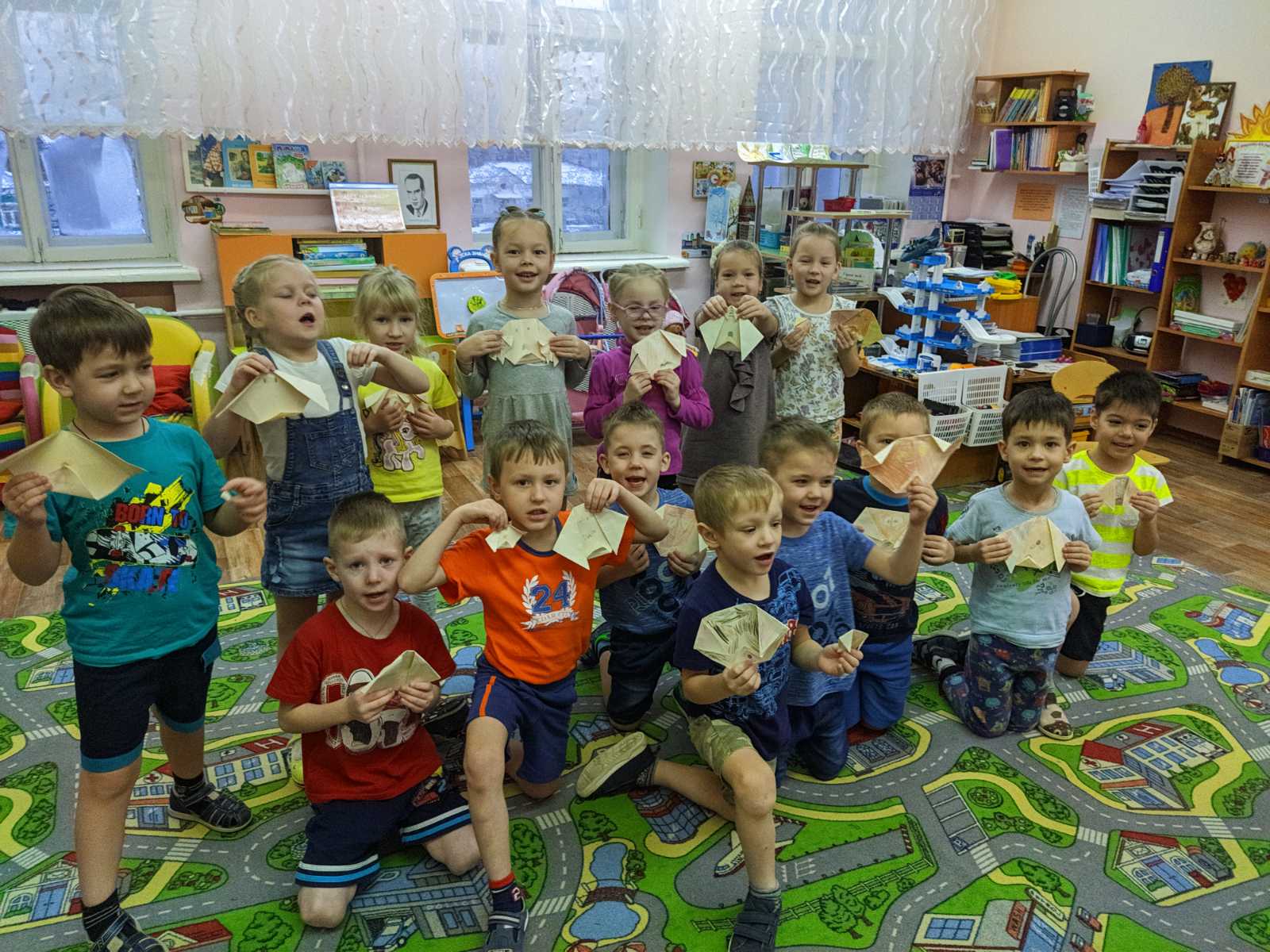 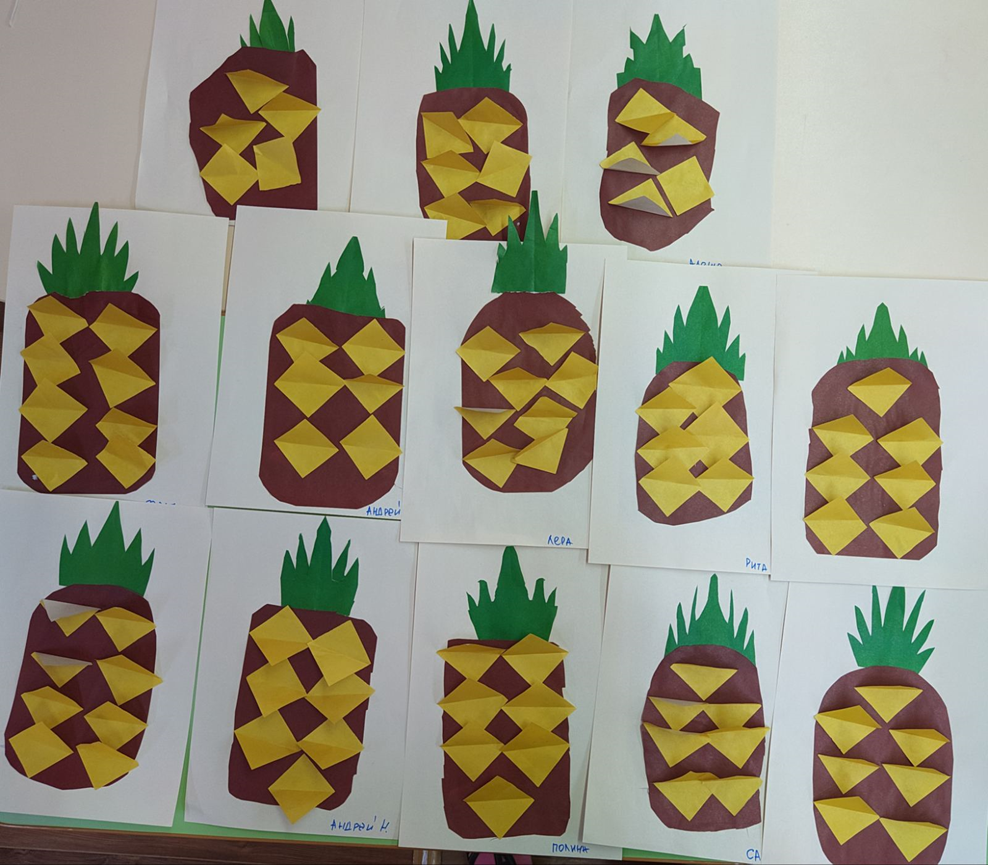 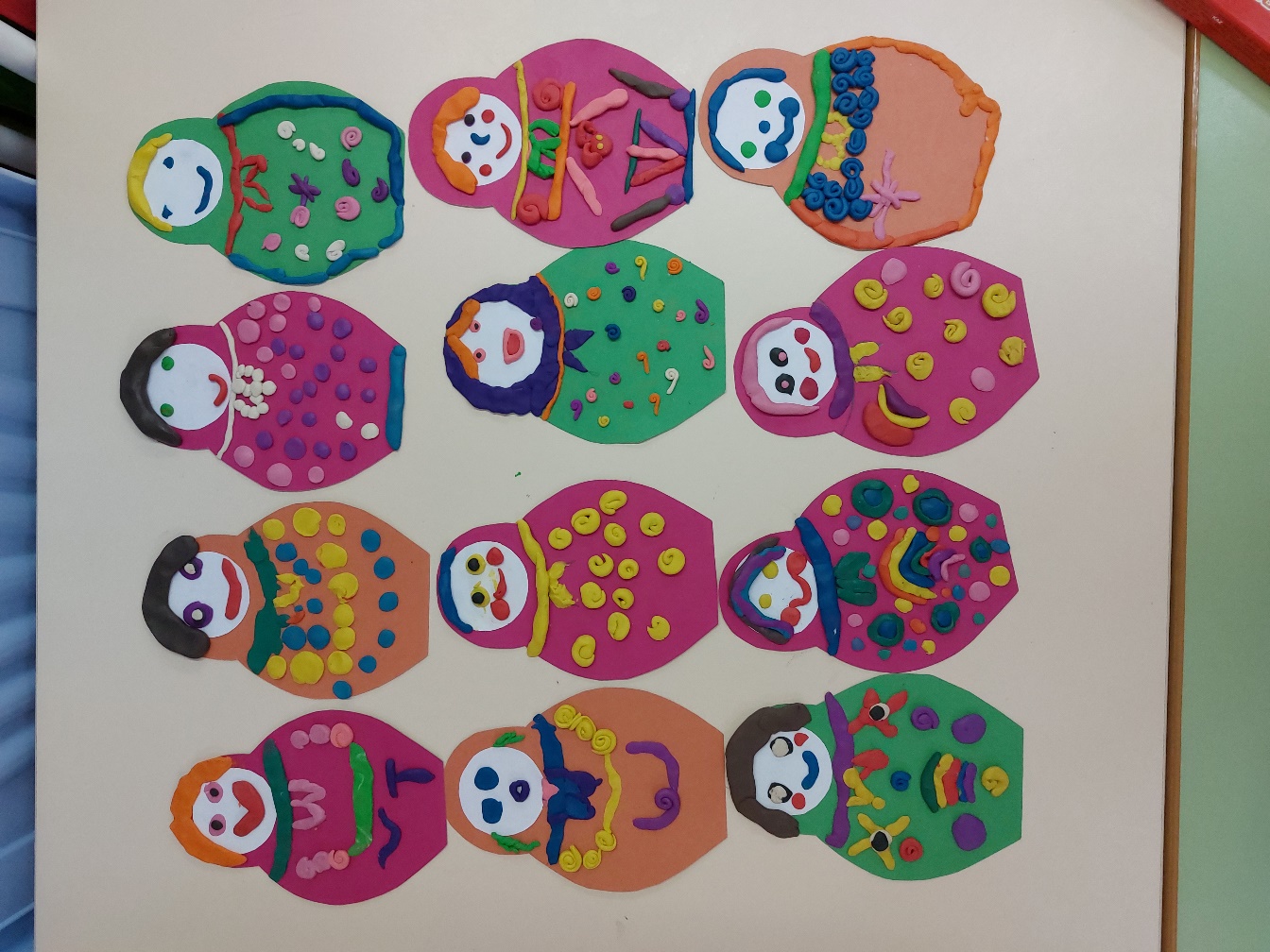 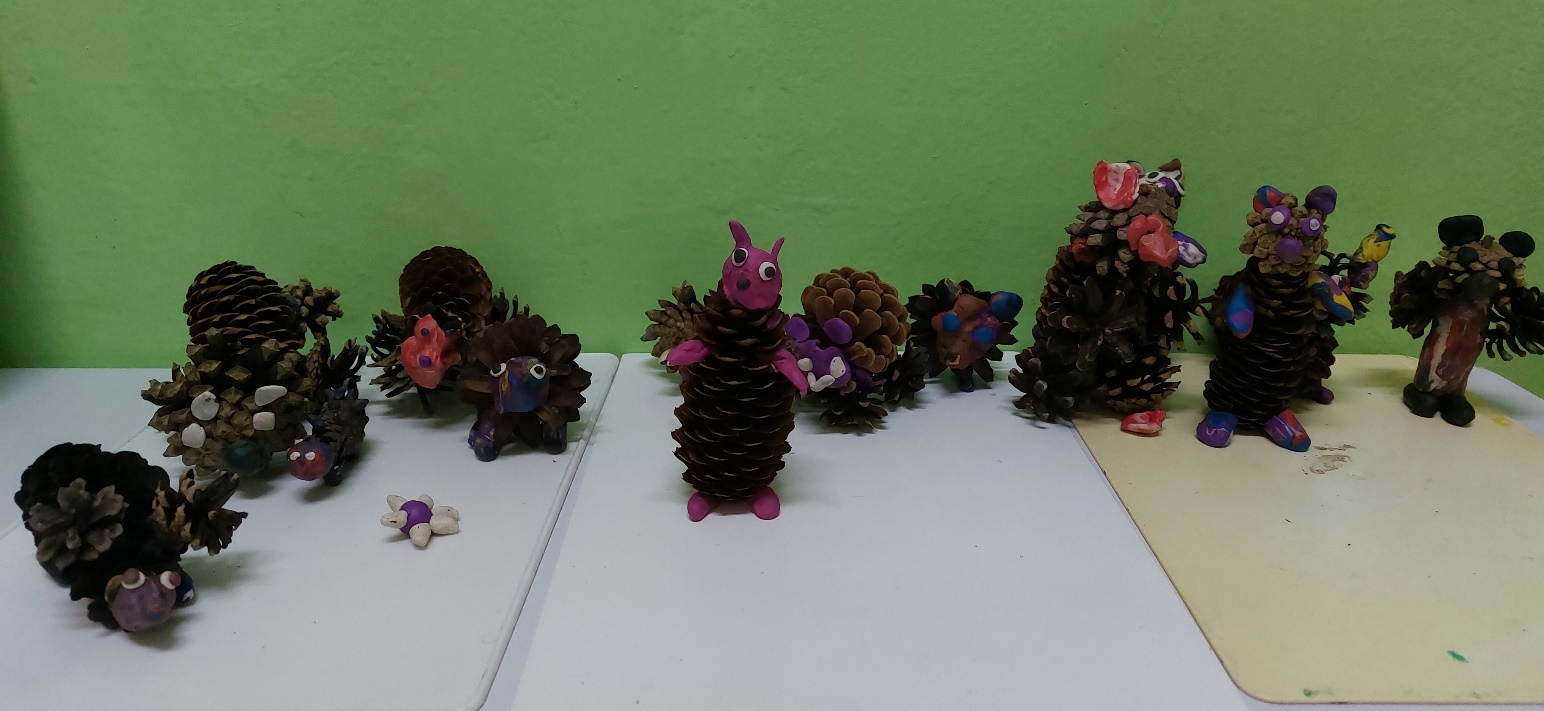 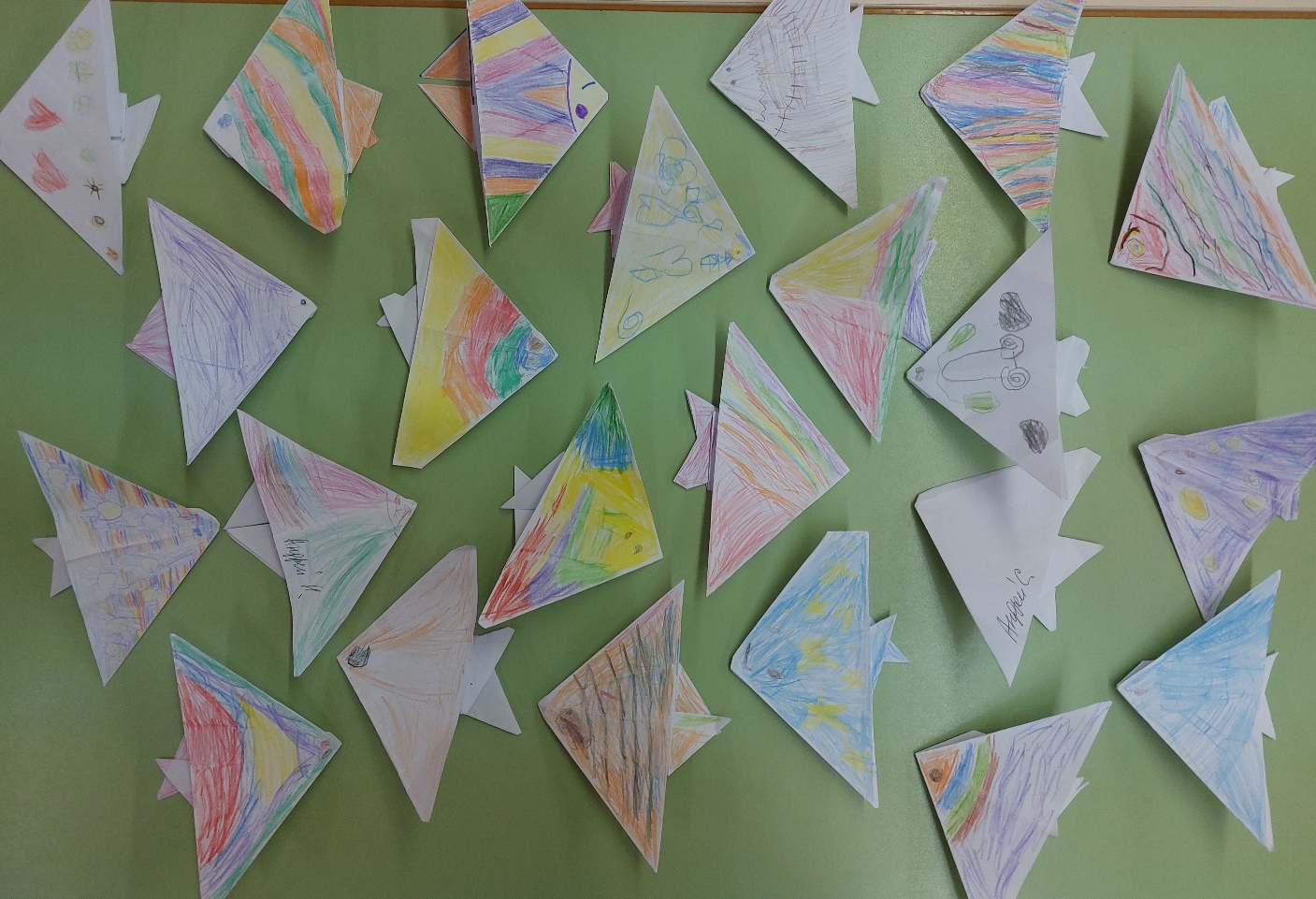 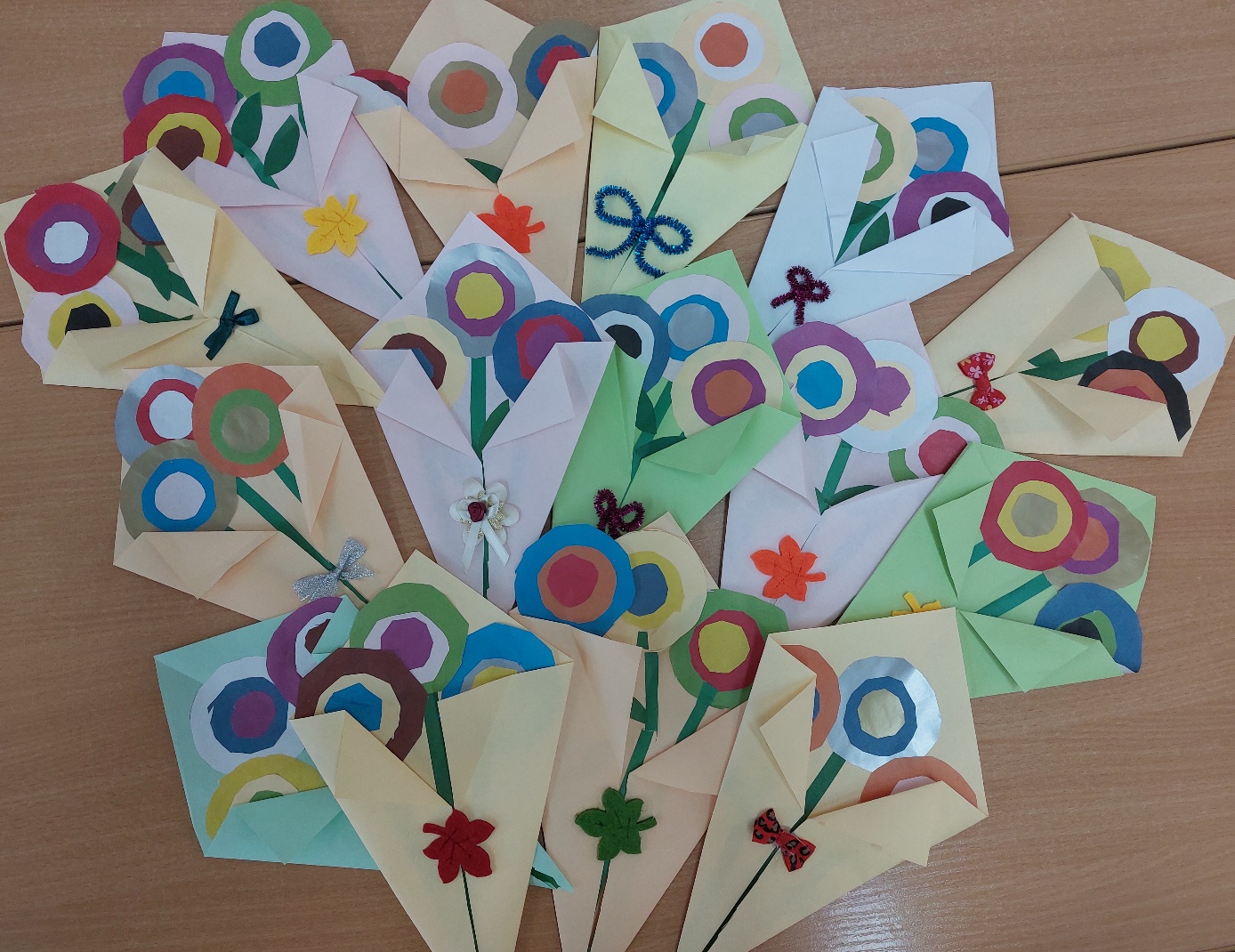 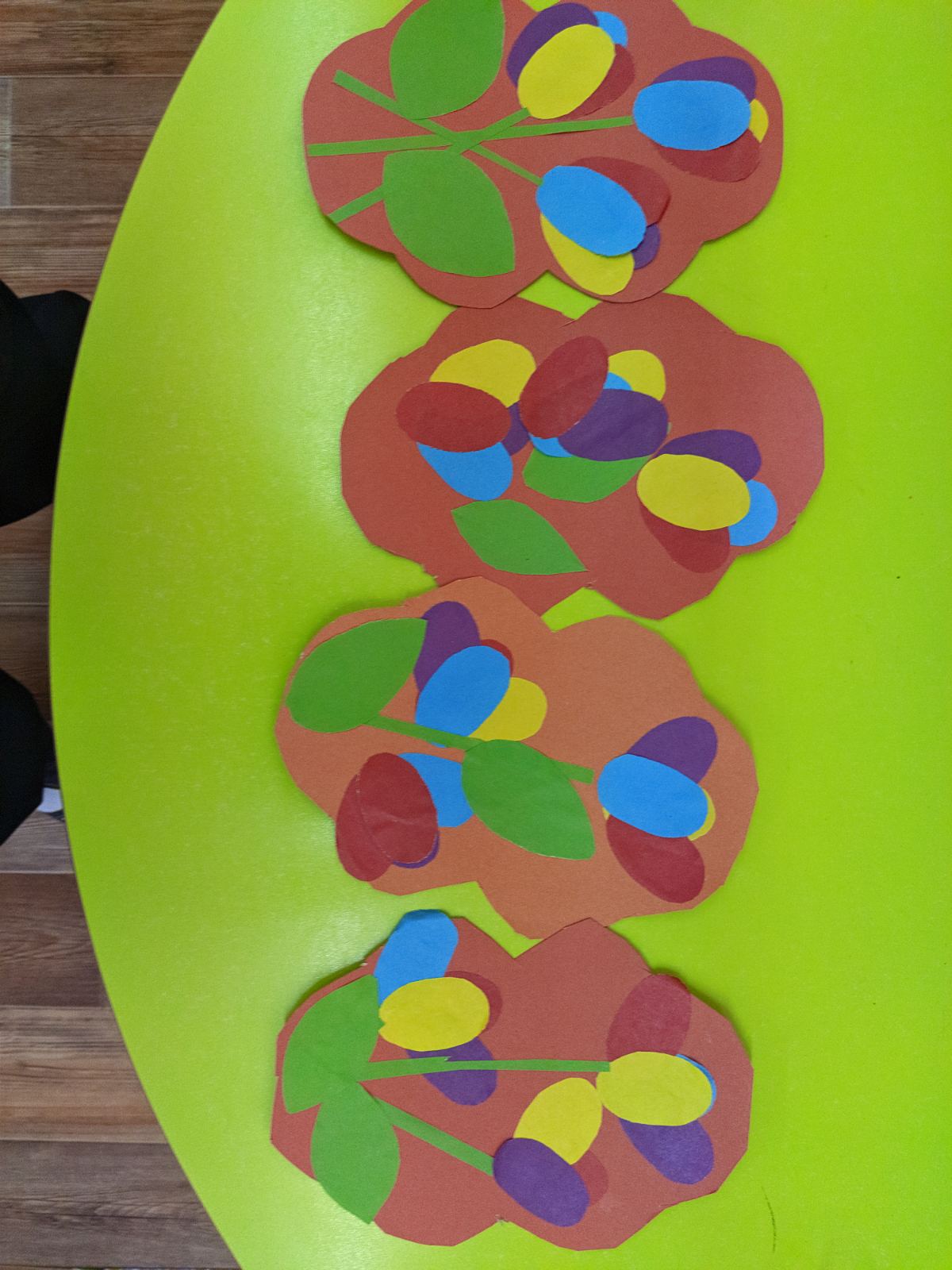 НоябрьНоябрьНоябрьНоябрь1.«Собачка»Оригами Закреплять умение получать из квадрата прямоугольники, треугольники и квадраты меньшего размера. Познакомить с изготовлением простейших поделок в технике оригами путем складывания квадрата  по диагонали. Познакомить с базовой формой –треугольник.Бумага цветная, фломастеры.2.«Ананас»Объёмная аппликация   из бумаги Учить детей работать с бумагой, ножницами  и клеем. Планировать ход выполнения работы. Учить резать треугольники из бумаги, складывать их пополам определенным образом;  располагать на изображении.  Воспитывать аккуратность, старание.Картон (ананас), ножницы, клей, салфетки, кисть, цветная бумага (желтая и зеленая).3.«Матрешка» ПластилинографияПродолжать учить отщипывать пластилин маленькими кусочками, работать с контуром. Воспитывать аккуратность, старание. Развивать фантазию.Картон с изображением матрешки, пластилин, стеки, доски, салфетки.4.«Сказочные герои»Поделки из природного материала.Предложить детям изготовить зверушек из природного материала. Учить детей самостоятельно составлять зверей: туловище-шишка, голова-каштан и подобное. Предложить самим придумать и изготовить зверушку, (возможен показ образца или картинок). Использовать для соединения деталей пластилин.Пластилин, семена, шишки и другой природный материал. Доски для лепки, салфетки.5.«Рыбка»Оригами Закреплять умение получать из квадрата прямоугольники, треугольники и квадраты меньшего размера. Познакомить с изготовлением простейших поделок в технике оригами путем складывания квадрата  по диагонали. Познакомить с базовой формой –треугольник.Бумага цветная, фломастеры.6.«Подарок маме» (Цветок)Аппликация  с использованием  бросового материала(крышечки  от бутылок).Расширять знания детей о работе с бросовым материалом (крышечки  от бутылок).Учить крепить детали к основе при помощи пластилина, украшать поделку.  Развивать воображение и творческую фантазию в создании рисунка; развивать мелкую моторику рук.Картон,  крышечки  от бутылок, пластилин, материал для декора7.«Подарок бабушке»(Цветок)Аппликация  с использованием бросового материала ( втулки  от туалетной бумаги)  Расширять знания детей о работе с бросовым материалом; продолжать учить складывать и скручивать полоски бумаги,  приклеивать их в нужном месте картинки.  Развивать воображение и творческую фантазию в создании рисунка; развивать мелкую моторику рук.Картон, гуашь, клей, кисть, втулки от туалетной бумаги.8.«Сказочные человечки»Пальчиковое рисование.Продолжить знакомство с техникой рисования пальчиками. Создавать сказочных человечков, с помощью дорисовывания отдельныхэлементов. Развивать фантазию.Лист, гуашь, кисточки, маленький листочек для проверки цвета и все принадлежности для рисования.